Cascading Style Sheet ActivityThis lab will walk you through creating content containers and placing them in specific locations on your web page.Open a blank document in a text editor.Set up the basic html tags for a blank web page.We will create an embedded style sheet in the heading of the document. Inside the heading of the document, add a set of opening and closing style tags.Create the following style definitions within your embedded style sheet. Be sure to use the proper style rule structure when writing your styles.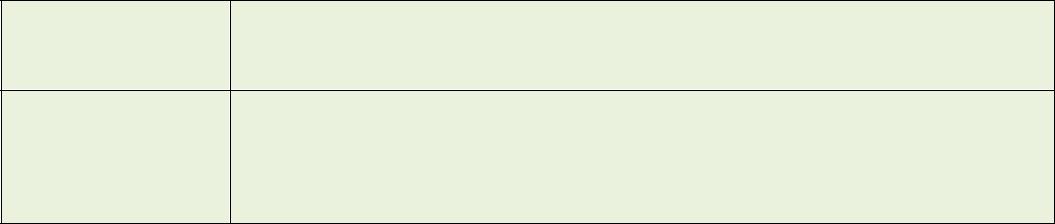 Set the background-color to #ff6600bodyThe font-family should be ArialThe text-align should be set to centerdiv	The color should be #ffffffThe font-size should be set to 14pt5.  Create 5 ids to size and position 5 content containers on your web page.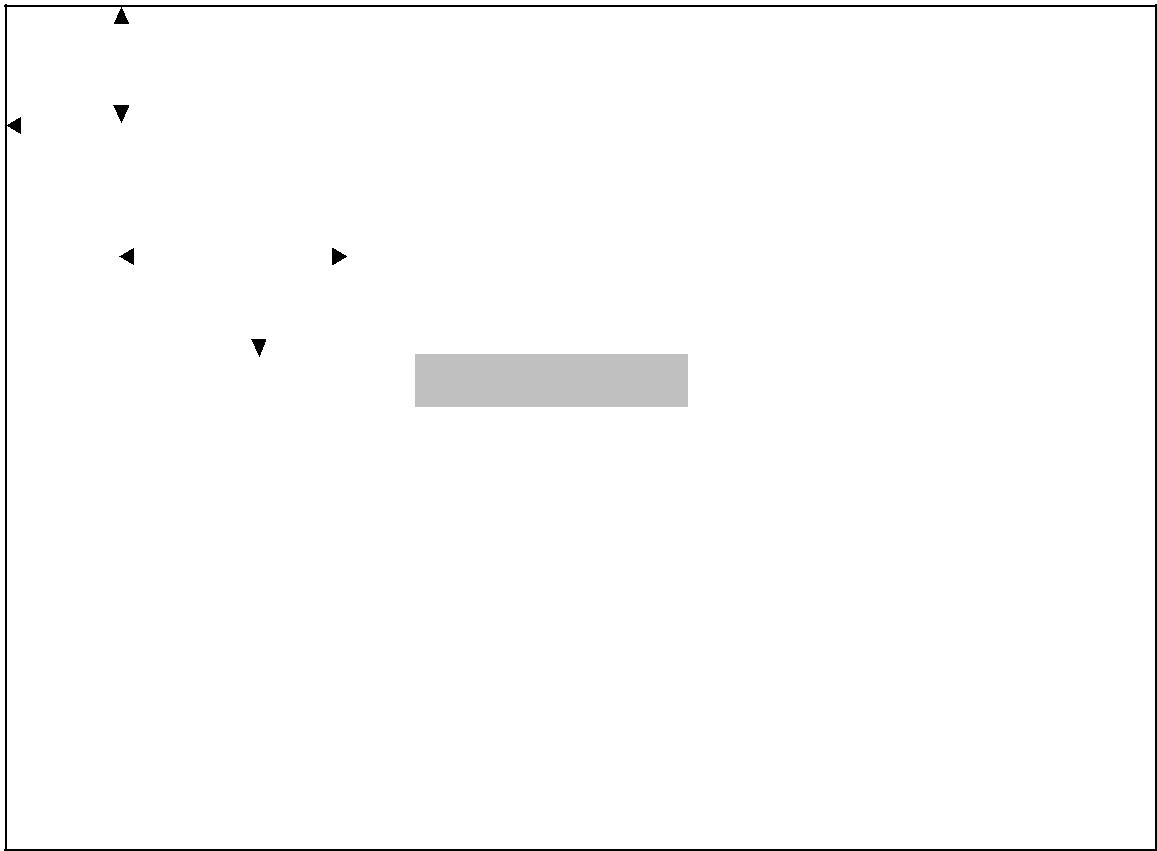 Box 3NOTE: All the containers are the same size.Add the following ids to your embedded style sheet. You will need to calculate the appropriate top and left position based on the diagram on the previous page.Move down to the body section of your document.Within the body, create 5 div containers.Within the first div container, apply the box1 id, and between the opening and closing div tags, add the text “Box 1”.<div id=”box1”>Box 1</div>Within the second div container, apply the box2 id, and between the opening and closing div tags, add the text “Box 2”.Within the third div container, apply the box3 id, and between the opening and closing div tags, add the text “Box 3”.Within the fourth div container, apply the box4 id, and between the opening and closing div tags, add the text “Box 4”.Within the fifth div container, apply the box5 id, and between the opening and closing div tags, add the text “Box 5”.Save the document as CSS_Activity.htm and preview it in your browser. Your version should resemble the example below.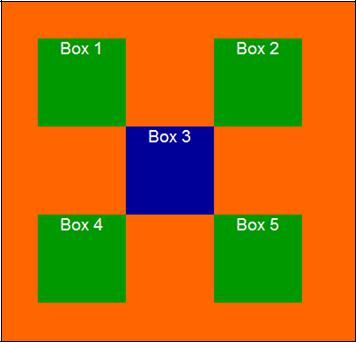 50px50pxBox 1Box 2Box 1100pxBox 2100px100pxBox 4Box 5position: absoluteposition: absoluteposition: absoluteposition: absoluteposition: absoluteposition: absoluteposition: absoluteposition: absolutetop:top:px;px;px;#box1left:px;px;px;#box1height:height:height:height:px;height:height:height:height:px;width:width:width:px;px;background-color: #009900;background-color: #009900;background-color: #009900;background-color: #009900;background-color: #009900;background-color: #009900;background-color: #009900;background-color: #009900;position: absoluteposition: absoluteposition: absoluteposition: absoluteposition: absoluteposition: absoluteposition: absoluteposition: absolutetop:top:px;px;px;#box2left:px;px;px;#box2height:height:height:height:px;height:height:height:height:px;width:width:width:px;px;background-color: #009900;background-color: #009900;background-color: #009900;background-color: #009900;background-color: #009900;background-color: #009900;background-color: #009900;background-color: #009900;position: absoluteposition: absoluteposition: absoluteposition: absoluteposition: absoluteposition: absoluteposition: absoluteposition: absolutetop:top:px;px;px;#box3left:px;px;px;#box3height:height:height:height:px;height:height:height:height:px;width:width:width:px;px;background-color: #000099;background-color: #000099;background-color: #000099;background-color: #000099;background-color: #000099;background-color: #000099;background-color: #000099;background-color: #000099;position: absoluteposition: absoluteposition: absoluteposition: absoluteposition: absoluteposition: absoluteposition: absoluteposition: absolutetop:top:px;px;px;#box4left:px;px;px;#box4height:height:height:height:px;height:height:height:height:px;width:width:width:px;px;background-color: #009900;background-color: #009900;background-color: #009900;background-color: #009900;background-color: #009900;background-color: #009900;background-color: #009900;background-color: #009900;position: absoluteposition: absoluteposition: absoluteposition: absoluteposition: absoluteposition: absoluteposition: absoluteposition: absolutetop:top:px;px;px;#box5left:px;px;px;#box5height:height:height:height:px;height:height:height:height:px;width:width:width:px;px;background-color: #009900;background-color: #009900;background-color: #009900;background-color: #009900;background-color: #009900;background-color: #009900;background-color: #009900;background-color: #009900;